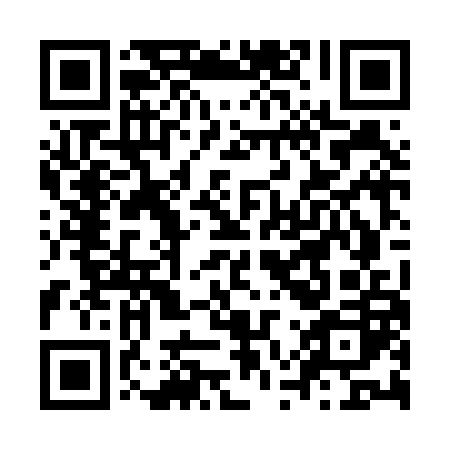 Ramadan times for Trichtingen, GermanyMon 11 Mar 2024 - Wed 10 Apr 2024High Latitude Method: Angle Based RulePrayer Calculation Method: Muslim World LeagueAsar Calculation Method: ShafiPrayer times provided by https://www.salahtimes.comDateDayFajrSuhurSunriseDhuhrAsrIftarMaghribIsha11Mon5:025:026:4612:353:466:256:258:0312Tue5:005:006:4412:353:476:276:278:0513Wed4:584:586:4212:353:486:286:288:0714Thu4:564:566:4012:343:486:306:308:0815Fri4:534:536:3812:343:496:316:318:1016Sat4:514:516:3612:343:506:336:338:1117Sun4:494:496:3412:343:516:346:348:1318Mon4:474:476:3212:333:526:366:368:1519Tue4:444:446:3012:333:536:376:378:1620Wed4:424:426:2812:333:546:396:398:1821Thu4:404:406:2612:323:556:406:408:2022Fri4:374:376:2312:323:566:426:428:2123Sat4:354:356:2112:323:566:436:438:2324Sun4:334:336:1912:323:576:456:458:2525Mon4:304:306:1712:313:586:466:468:2726Tue4:284:286:1512:313:596:486:488:2827Wed4:264:266:1312:314:006:496:498:3028Thu4:234:236:1112:304:006:506:508:3229Fri4:214:216:0912:304:016:526:528:3430Sat4:184:186:0712:304:026:536:538:3631Sun5:165:167:051:295:037:557:559:371Mon5:135:137:031:295:037:567:569:392Tue5:115:117:011:295:047:587:589:413Wed5:085:086:591:295:057:597:599:434Thu5:065:066:571:285:068:018:019:455Fri5:035:036:551:285:068:028:029:476Sat5:015:016:531:285:078:048:049:497Sun4:584:586:511:275:088:058:059:508Mon4:564:566:491:275:088:078:079:529Tue4:534:536:471:275:098:088:089:5410Wed4:514:516:451:275:108:098:099:56